                 Писанки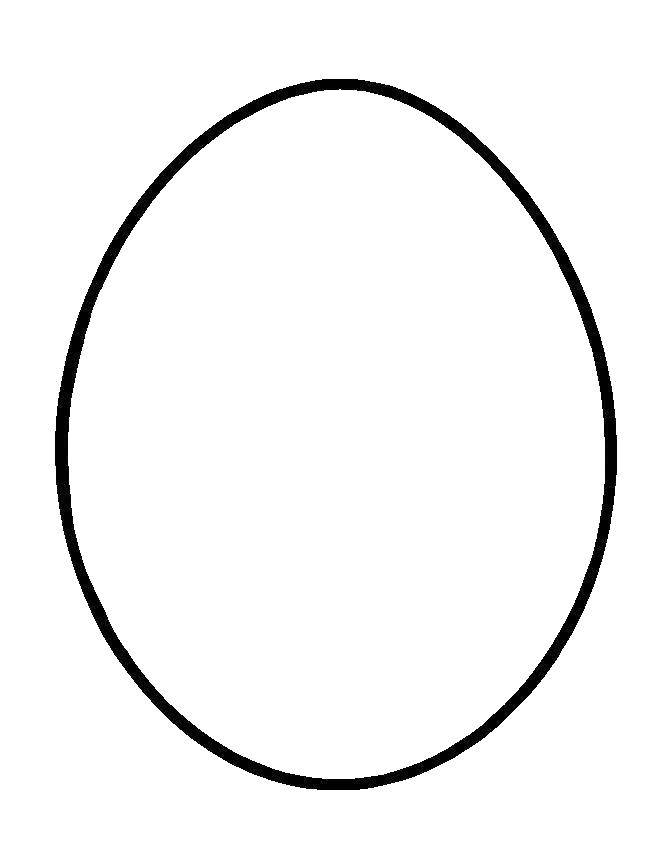 Ввечері матуся нас чарує,Писанки на виставку малює.Віск черпає пищиком із блюдця,Очі мами лагідно сміються.Очі мами світяться у ласці:Квітоньки на писанці зірчасті,А на другій - півники та бджоли,Ми таких не бачили ніколи.А на третій писанці - зірниці, Ще й під ними золоті жар-птиці.На четвертій - олені та сарни,А на пʼятій - рушничок прегарний.Ввечері матуся нас чарує,Писанки на виставку малює.Дивиться і тішиться матуся:Я у неї малювати вчуся.